СХЕМАдвижения транспортных средств по муниципальному маршруту регулярных перевозок№14А «Загородная больница-Котельная»с 16.05.2022 по 01.07.2022	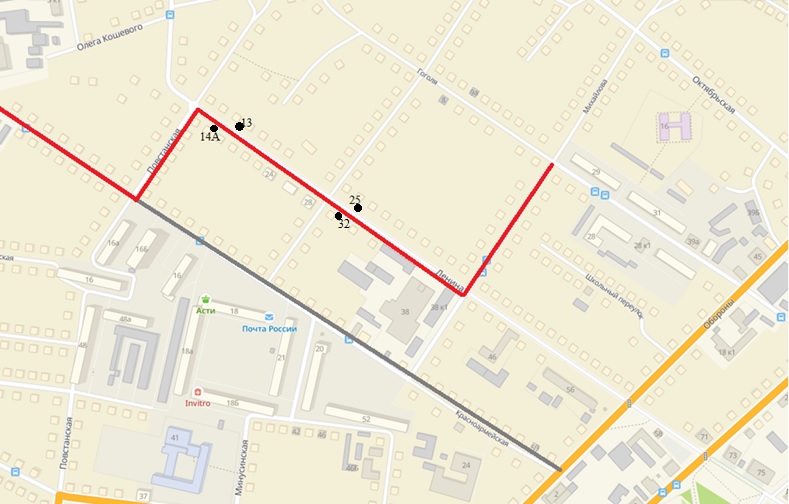    (далее по ранее утвержденной схеме)